游游江山团队/散客确认书打印日期：2023/7/27 11:37:15甲方营山万美旅游营山万美旅游联系人何娟联系电话1899085500018990855000乙方重庆友联国际旅行社有限公司重庆友联国际旅行社有限公司联系人庞琳联系电话1301812956613018129566团期编号YN20230802庞琳07YN20230802庞琳07产品名称 【象动动】-昆明·普洱·版纳双飞6日游 【象动动】-昆明·普洱·版纳双飞6日游 【象动动】-昆明·普洱·版纳双飞6日游 【象动动】-昆明·普洱·版纳双飞6日游发团日期2023-08-022023-08-02回团日期2023-08-07参团人数3(2大1小)3(2大1小)大交通信息大交通信息大交通信息大交通信息大交通信息大交通信息大交通信息大交通信息启程 2023-08-02 MU5437 南充→昆明 12:50-14:15
返程 2023-08-07 MU5438 昆明→南充 15:50-17:4启程 2023-08-02 MU5437 南充→昆明 12:50-14:15
返程 2023-08-07 MU5438 昆明→南充 15:50-17:4启程 2023-08-02 MU5437 南充→昆明 12:50-14:15
返程 2023-08-07 MU5438 昆明→南充 15:50-17:4启程 2023-08-02 MU5437 南充→昆明 12:50-14:15
返程 2023-08-07 MU5438 昆明→南充 15:50-17:4启程 2023-08-02 MU5437 南充→昆明 12:50-14:15
返程 2023-08-07 MU5438 昆明→南充 15:50-17:4启程 2023-08-02 MU5437 南充→昆明 12:50-14:15
返程 2023-08-07 MU5438 昆明→南充 15:50-17:4启程 2023-08-02 MU5437 南充→昆明 12:50-14:15
返程 2023-08-07 MU5438 昆明→南充 15:50-17:4启程 2023-08-02 MU5437 南充→昆明 12:50-14:15
返程 2023-08-07 MU5438 昆明→南充 15:50-17:4旅客名单旅客名单旅客名单旅客名单旅客名单旅客名单旅客名单旅客名单姓名证件号码证件号码联系电话姓名证件号码证件号码联系电话1、刘建5129241978042336995129241978042336992、刘怡帆5113222013122913265113222013122913263、吕琳琳51132219791103102551132219791103102513990886022重要提示：请仔细检查，名单一旦出错不可更改，只能退票后重买，造成损失，我社不予负责，出票名单以贵社提供的客人名单为准；具体航班时间及行程内容请参照出团通知。重要提示：请仔细检查，名单一旦出错不可更改，只能退票后重买，造成损失，我社不予负责，出票名单以贵社提供的客人名单为准；具体航班时间及行程内容请参照出团通知。重要提示：请仔细检查，名单一旦出错不可更改，只能退票后重买，造成损失，我社不予负责，出票名单以贵社提供的客人名单为准；具体航班时间及行程内容请参照出团通知。重要提示：请仔细检查，名单一旦出错不可更改，只能退票后重买，造成损失，我社不予负责，出票名单以贵社提供的客人名单为准；具体航班时间及行程内容请参照出团通知。重要提示：请仔细检查，名单一旦出错不可更改，只能退票后重买，造成损失，我社不予负责，出票名单以贵社提供的客人名单为准；具体航班时间及行程内容请参照出团通知。重要提示：请仔细检查，名单一旦出错不可更改，只能退票后重买，造成损失，我社不予负责，出票名单以贵社提供的客人名单为准；具体航班时间及行程内容请参照出团通知。重要提示：请仔细检查，名单一旦出错不可更改，只能退票后重买，造成损失，我社不予负责，出票名单以贵社提供的客人名单为准；具体航班时间及行程内容请参照出团通知。重要提示：请仔细检查，名单一旦出错不可更改，只能退票后重买，造成损失，我社不予负责，出票名单以贵社提供的客人名单为准；具体航班时间及行程内容请参照出团通知。费用明细费用明细费用明细费用明细费用明细费用明细费用明细费用明细序号项目项目数量单价小计备注备注1成人成人22580.005160.002小孩不占床小孩不占床11980.001980.00合计总金额：柒仟壹佰肆拾元整总金额：柒仟壹佰肆拾元整总金额：柒仟壹佰肆拾元整总金额：柒仟壹佰肆拾元整7140.007140.007140.00请将款项汇入我社指定账户并传汇款凭证，如向非指定或员工个人账户等汇款，不作为团款确认，且造成的损失我社概不负责；出团前须结清所有费用！请将款项汇入我社指定账户并传汇款凭证，如向非指定或员工个人账户等汇款，不作为团款确认，且造成的损失我社概不负责；出团前须结清所有费用！请将款项汇入我社指定账户并传汇款凭证，如向非指定或员工个人账户等汇款，不作为团款确认，且造成的损失我社概不负责；出团前须结清所有费用！请将款项汇入我社指定账户并传汇款凭证，如向非指定或员工个人账户等汇款，不作为团款确认，且造成的损失我社概不负责；出团前须结清所有费用！请将款项汇入我社指定账户并传汇款凭证，如向非指定或员工个人账户等汇款，不作为团款确认，且造成的损失我社概不负责；出团前须结清所有费用！请将款项汇入我社指定账户并传汇款凭证，如向非指定或员工个人账户等汇款，不作为团款确认，且造成的损失我社概不负责；出团前须结清所有费用！请将款项汇入我社指定账户并传汇款凭证，如向非指定或员工个人账户等汇款，不作为团款确认，且造成的损失我社概不负责；出团前须结清所有费用！请将款项汇入我社指定账户并传汇款凭证，如向非指定或员工个人账户等汇款，不作为团款确认，且造成的损失我社概不负责；出团前须结清所有费用！账户信息账户信息账户信息账户信息账户信息账户信息账户信息账户信息建行恩施施州支行建行恩施施州支行建行恩施施州支行湖北瀚丰国际旅行社有限公司湖北瀚丰国际旅行社有限公司420501726028000003524205017260280000035242050172602800000352建行沙坪坝支行建行沙坪坝支行建行沙坪坝支行重庆友联国际旅行社有限公司重庆友联国际旅行社有限公司500501056200000005865005010562000000058650050105620000000586行程安排行程安排行程安排行程安排行程安排行程安排行程安排行程安排2023/08/022023/08/02今日由专业接机组接机，接送至酒店，安排入住，无需繁琐入住手续、无需押金，直接入住；入住后游客可自行游览昆明市区，品尝街头美食。之后入住酒店休息。今日由专业接机组接机，接送至酒店，安排入住，无需繁琐入住手续、无需押金，直接入住；入住后游客可自行游览昆明市区，品尝街头美食。之后入住酒店休息。今日由专业接机组接机，接送至酒店，安排入住，无需繁琐入住手续、无需押金，直接入住；入住后游客可自行游览昆明市区，品尝街头美食。之后入住酒店休息。今日由专业接机组接机，接送至酒店，安排入住，无需繁琐入住手续、无需押金，直接入住；入住后游客可自行游览昆明市区，品尝街头美食。之后入住酒店休息。今日由专业接机组接机，接送至酒店，安排入住，无需繁琐入住手续、无需押金，直接入住；入住后游客可自行游览昆明市区，品尝街头美食。之后入住酒店休息。今日由专业接机组接机，接送至酒店，安排入住，无需繁琐入住手续、无需押金，直接入住；入住后游客可自行游览昆明市区，品尝街头美食。之后入住酒店休息。今日由专业接机组接机，接送至酒店，安排入住，无需繁琐入住手续、无需押金，直接入住；入住后游客可自行游览昆明市区，品尝街头美食。之后入住酒店休息。2023/08/02早餐：；午餐：；晚餐：；住宿：早餐：；午餐：；晚餐：；住宿：早餐：；午餐：；晚餐：；住宿：早餐：；午餐：；晚餐：；住宿：早餐：；午餐：；晚餐：；住宿：早餐：；午餐：；晚餐：；住宿：早餐：；午餐：；晚餐：；住宿：2023/08/032023/08/03早餐后乘坐动车前往乘车前往“古南方丝绸之路”的起点，茶马古道遗址——【普洱茶马古道国家公园】（索道、电瓶车自理100元/人），走在“古道”的青石板路上，感受太阳的余晖散落在山间并聆听“踢踢踏踏”的马蹄声，顿感岁月的沧桑和人世的沉浮。简介：第一部分：【马锅头鱼鹰捕猎】：VIP私人定制体验马锅头鱼鹰捕鱼，穿越古代感受马帮野外生活体验第二部分：【邂逅汗血宝马】：河西走廊上的丝绸之路与南方丝绸之路是中国最古老的商道，马是古代的战略资源，也是重要的交通运输工具，汗血宝马自古以来就是马中贵族，帝王将相，英雄豪杰一生追求。纯种土库曼斯坦汗血宝马家族与您见证辉煌而沧桑的古道遗风。第三部分：【瑞贡天朝】：穿越回清朝光绪21年，感受普洱人民最高荣耀——御赐“瑞贡天朝”，了解茶马盛世，熟知普洱种茶人的匠人精神，赶马人的蹉跎艰辛，当今国家战略“一带一路”的来之不易。第四部分：【森林滑道激爽刺激】：（友情提示：禁止年纪较大、醉酒、高血压、低血糖、心脏病、眩晕症、癫痫病、智障人士、孕妇及其他不适应滑道运动者乘坐）：乘坐滑车呼啸而下，时而置身树林，时而置身蒿草丛生的山野世界，时而置身于清香四溢的茶园，滑车转弯时惯性带来的“脱轨感”更是让人心跳加速，大呼刺激；，之后乘车入住普洱酒店。早餐后乘坐动车前往乘车前往“古南方丝绸之路”的起点，茶马古道遗址——【普洱茶马古道国家公园】（索道、电瓶车自理100元/人），走在“古道”的青石板路上，感受太阳的余晖散落在山间并聆听“踢踢踏踏”的马蹄声，顿感岁月的沧桑和人世的沉浮。简介：第一部分：【马锅头鱼鹰捕猎】：VIP私人定制体验马锅头鱼鹰捕鱼，穿越古代感受马帮野外生活体验第二部分：【邂逅汗血宝马】：河西走廊上的丝绸之路与南方丝绸之路是中国最古老的商道，马是古代的战略资源，也是重要的交通运输工具，汗血宝马自古以来就是马中贵族，帝王将相，英雄豪杰一生追求。纯种土库曼斯坦汗血宝马家族与您见证辉煌而沧桑的古道遗风。第三部分：【瑞贡天朝】：穿越回清朝光绪21年，感受普洱人民最高荣耀——御赐“瑞贡天朝”，了解茶马盛世，熟知普洱种茶人的匠人精神，赶马人的蹉跎艰辛，当今国家战略“一带一路”的来之不易。第四部分：【森林滑道激爽刺激】：（友情提示：禁止年纪较大、醉酒、高血压、低血糖、心脏病、眩晕症、癫痫病、智障人士、孕妇及其他不适应滑道运动者乘坐）：乘坐滑车呼啸而下，时而置身树林，时而置身蒿草丛生的山野世界，时而置身于清香四溢的茶园，滑车转弯时惯性带来的“脱轨感”更是让人心跳加速，大呼刺激；，之后乘车入住普洱酒店。早餐后乘坐动车前往乘车前往“古南方丝绸之路”的起点，茶马古道遗址——【普洱茶马古道国家公园】（索道、电瓶车自理100元/人），走在“古道”的青石板路上，感受太阳的余晖散落在山间并聆听“踢踢踏踏”的马蹄声，顿感岁月的沧桑和人世的沉浮。简介：第一部分：【马锅头鱼鹰捕猎】：VIP私人定制体验马锅头鱼鹰捕鱼，穿越古代感受马帮野外生活体验第二部分：【邂逅汗血宝马】：河西走廊上的丝绸之路与南方丝绸之路是中国最古老的商道，马是古代的战略资源，也是重要的交通运输工具，汗血宝马自古以来就是马中贵族，帝王将相，英雄豪杰一生追求。纯种土库曼斯坦汗血宝马家族与您见证辉煌而沧桑的古道遗风。第三部分：【瑞贡天朝】：穿越回清朝光绪21年，感受普洱人民最高荣耀——御赐“瑞贡天朝”，了解茶马盛世，熟知普洱种茶人的匠人精神，赶马人的蹉跎艰辛，当今国家战略“一带一路”的来之不易。第四部分：【森林滑道激爽刺激】：（友情提示：禁止年纪较大、醉酒、高血压、低血糖、心脏病、眩晕症、癫痫病、智障人士、孕妇及其他不适应滑道运动者乘坐）：乘坐滑车呼啸而下，时而置身树林，时而置身蒿草丛生的山野世界，时而置身于清香四溢的茶园，滑车转弯时惯性带来的“脱轨感”更是让人心跳加速，大呼刺激；，之后乘车入住普洱酒店。早餐后乘坐动车前往乘车前往“古南方丝绸之路”的起点，茶马古道遗址——【普洱茶马古道国家公园】（索道、电瓶车自理100元/人），走在“古道”的青石板路上，感受太阳的余晖散落在山间并聆听“踢踢踏踏”的马蹄声，顿感岁月的沧桑和人世的沉浮。简介：第一部分：【马锅头鱼鹰捕猎】：VIP私人定制体验马锅头鱼鹰捕鱼，穿越古代感受马帮野外生活体验第二部分：【邂逅汗血宝马】：河西走廊上的丝绸之路与南方丝绸之路是中国最古老的商道，马是古代的战略资源，也是重要的交通运输工具，汗血宝马自古以来就是马中贵族，帝王将相，英雄豪杰一生追求。纯种土库曼斯坦汗血宝马家族与您见证辉煌而沧桑的古道遗风。第三部分：【瑞贡天朝】：穿越回清朝光绪21年，感受普洱人民最高荣耀——御赐“瑞贡天朝”，了解茶马盛世，熟知普洱种茶人的匠人精神，赶马人的蹉跎艰辛，当今国家战略“一带一路”的来之不易。第四部分：【森林滑道激爽刺激】：（友情提示：禁止年纪较大、醉酒、高血压、低血糖、心脏病、眩晕症、癫痫病、智障人士、孕妇及其他不适应滑道运动者乘坐）：乘坐滑车呼啸而下，时而置身树林，时而置身蒿草丛生的山野世界，时而置身于清香四溢的茶园，滑车转弯时惯性带来的“脱轨感”更是让人心跳加速，大呼刺激；，之后乘车入住普洱酒店。早餐后乘坐动车前往乘车前往“古南方丝绸之路”的起点，茶马古道遗址——【普洱茶马古道国家公园】（索道、电瓶车自理100元/人），走在“古道”的青石板路上，感受太阳的余晖散落在山间并聆听“踢踢踏踏”的马蹄声，顿感岁月的沧桑和人世的沉浮。简介：第一部分：【马锅头鱼鹰捕猎】：VIP私人定制体验马锅头鱼鹰捕鱼，穿越古代感受马帮野外生活体验第二部分：【邂逅汗血宝马】：河西走廊上的丝绸之路与南方丝绸之路是中国最古老的商道，马是古代的战略资源，也是重要的交通运输工具，汗血宝马自古以来就是马中贵族，帝王将相，英雄豪杰一生追求。纯种土库曼斯坦汗血宝马家族与您见证辉煌而沧桑的古道遗风。第三部分：【瑞贡天朝】：穿越回清朝光绪21年，感受普洱人民最高荣耀——御赐“瑞贡天朝”，了解茶马盛世，熟知普洱种茶人的匠人精神，赶马人的蹉跎艰辛，当今国家战略“一带一路”的来之不易。第四部分：【森林滑道激爽刺激】：（友情提示：禁止年纪较大、醉酒、高血压、低血糖、心脏病、眩晕症、癫痫病、智障人士、孕妇及其他不适应滑道运动者乘坐）：乘坐滑车呼啸而下，时而置身树林，时而置身蒿草丛生的山野世界，时而置身于清香四溢的茶园，滑车转弯时惯性带来的“脱轨感”更是让人心跳加速，大呼刺激；，之后乘车入住普洱酒店。早餐后乘坐动车前往乘车前往“古南方丝绸之路”的起点，茶马古道遗址——【普洱茶马古道国家公园】（索道、电瓶车自理100元/人），走在“古道”的青石板路上，感受太阳的余晖散落在山间并聆听“踢踢踏踏”的马蹄声，顿感岁月的沧桑和人世的沉浮。简介：第一部分：【马锅头鱼鹰捕猎】：VIP私人定制体验马锅头鱼鹰捕鱼，穿越古代感受马帮野外生活体验第二部分：【邂逅汗血宝马】：河西走廊上的丝绸之路与南方丝绸之路是中国最古老的商道，马是古代的战略资源，也是重要的交通运输工具，汗血宝马自古以来就是马中贵族，帝王将相，英雄豪杰一生追求。纯种土库曼斯坦汗血宝马家族与您见证辉煌而沧桑的古道遗风。第三部分：【瑞贡天朝】：穿越回清朝光绪21年，感受普洱人民最高荣耀——御赐“瑞贡天朝”，了解茶马盛世，熟知普洱种茶人的匠人精神，赶马人的蹉跎艰辛，当今国家战略“一带一路”的来之不易。第四部分：【森林滑道激爽刺激】：（友情提示：禁止年纪较大、醉酒、高血压、低血糖、心脏病、眩晕症、癫痫病、智障人士、孕妇及其他不适应滑道运动者乘坐）：乘坐滑车呼啸而下，时而置身树林，时而置身蒿草丛生的山野世界，时而置身于清香四溢的茶园，滑车转弯时惯性带来的“脱轨感”更是让人心跳加速，大呼刺激；，之后乘车入住普洱酒店。早餐后乘坐动车前往乘车前往“古南方丝绸之路”的起点，茶马古道遗址——【普洱茶马古道国家公园】（索道、电瓶车自理100元/人），走在“古道”的青石板路上，感受太阳的余晖散落在山间并聆听“踢踢踏踏”的马蹄声，顿感岁月的沧桑和人世的沉浮。简介：第一部分：【马锅头鱼鹰捕猎】：VIP私人定制体验马锅头鱼鹰捕鱼，穿越古代感受马帮野外生活体验第二部分：【邂逅汗血宝马】：河西走廊上的丝绸之路与南方丝绸之路是中国最古老的商道，马是古代的战略资源，也是重要的交通运输工具，汗血宝马自古以来就是马中贵族，帝王将相，英雄豪杰一生追求。纯种土库曼斯坦汗血宝马家族与您见证辉煌而沧桑的古道遗风。第三部分：【瑞贡天朝】：穿越回清朝光绪21年，感受普洱人民最高荣耀——御赐“瑞贡天朝”，了解茶马盛世，熟知普洱种茶人的匠人精神，赶马人的蹉跎艰辛，当今国家战略“一带一路”的来之不易。第四部分：【森林滑道激爽刺激】：（友情提示：禁止年纪较大、醉酒、高血压、低血糖、心脏病、眩晕症、癫痫病、智障人士、孕妇及其他不适应滑道运动者乘坐）：乘坐滑车呼啸而下，时而置身树林，时而置身蒿草丛生的山野世界，时而置身于清香四溢的茶园，滑车转弯时惯性带来的“脱轨感”更是让人心跳加速，大呼刺激；，之后乘车入住普洱酒店。2023/08/03早餐：；午餐：；晚餐：；住宿：早餐：；午餐：；晚餐：；住宿：早餐：；午餐：；晚餐：；住宿：早餐：；午餐：；晚餐：；住宿：早餐：；午餐：；晚餐：；住宿：早餐：；午餐：；晚餐：；住宿：早餐：；午餐：；晚餐：；住宿：2023/08/042023/08/04早餐后前往参观参观【万亩茶园】（参观时间60分钟）。品地道云南普洱茶，欣赏了解普洱茶的冲泡及做工工艺。之后乘车前往西双版纳【野象谷】在中国要看亚洲野象，必须到西双版纳，到西双版纳看野象，又必须到野象谷。1996年对外开放至今，后又建有观象架走廊、树上旅馆、高空索道、步行游道等设施以及人工【蝴蝶养殖园】、网笼【百鸟园】等。观看【大象表演】节目，这些训练有素的看起来笨拙的庞然大物，能过独木桥、会向游客鞠躬表示欢迎，会作头顶地、脚朝天的倒立，会用象鼻作"踢"球表演，会合着音乐跳舞。游客可骑在象背上。我们特别安排身临其境喂大象体验。随后前往【告庄西双景】为傣语，汉意为“九塔十二寨”，旨在重现古时景洪盛景，打造一个繁华昌盛的“景洪城中之城”。根植于西双版纳傣族文化，融合大金三角、湄公河流域傣泰文化精华，引进现代前沿思想，缔造前所未有的大金三角傣泰文明之心。【大金塔】高度是66.6米，寓意一江连六国，又被称为缅甸大金塔，是告庄西双景的九塔之一。大金塔本身是以塔林的方式建造的，在主塔旁边有4座小的实心佛塔。在这4座小的佛塔四周，四周都有一只人面灵兽。四个门中间还供奉了不大相同的人物，每尊神前都会设蒲团，供给供奉者。【星光夜市】夜市的食物价廉物美，直到深夜食客还是摩肩接踵络绎不绝，凌晨两三点都不一定打得了烊收得了摊。【六国水上市场】是国内首例唯一一个具有东南亚风情的水上市场，让中国人不出国门，也能在告庄体验到真正的六国风情。来到告庄推荐参加（勐巴拉纳西篝火晚会280元/人、湄公河快艇260元/人），汇聚的西双版纳地区首家晚间大型民族风情歌舞篝火晚会，沉淀了十五年，一直在突破。晚会灯光舞美由北京奥运会开幕式团队，国际一流灯光舞美创作大师—沙晓岚亲自操持。是一台将西双版纳原生态少数民族歌舞及东南亚民族风情与现代艺术表现形式相结合的大型演出。全新的舞台、一流的视听效果、美轮美奂的民族歌舞表演、原汁原味的民族篝火带给你全新的认知！湄公河快艇，梦想起航！起点：国际码头景洪港。航线：乘风破浪澜沧江，国内叫澜沧江，境外称湄公河。一江连六国，风情尽享。人在艇上，艇在浪上，鱼跃在身旁，尖叫声飘扬在六国江面上。岸上热带雨林，藤缠雾绕。头上蓝天白云，艳阳高照。身边浪起鱼跃，白鹭飞翔。水的柔情，浪的刺激，艇的飞跃，潇洒浪漫尽在碧波白浪澜沧江！中途快艇小憩花果岛：尝东南亚热带水果，品边疆茅台，伴民族小姑娘起舞歌唱。不乘快艇不知澜湄六国风光，等于没到过湄公河澜沧江。一次航程，一生回味，湄公河快艇欢迎您！之后乘车入住版纳酒店。早餐后前往参观参观【万亩茶园】（参观时间60分钟）。品地道云南普洱茶，欣赏了解普洱茶的冲泡及做工工艺。之后乘车前往西双版纳【野象谷】在中国要看亚洲野象，必须到西双版纳，到西双版纳看野象，又必须到野象谷。1996年对外开放至今，后又建有观象架走廊、树上旅馆、高空索道、步行游道等设施以及人工【蝴蝶养殖园】、网笼【百鸟园】等。观看【大象表演】节目，这些训练有素的看起来笨拙的庞然大物，能过独木桥、会向游客鞠躬表示欢迎，会作头顶地、脚朝天的倒立，会用象鼻作"踢"球表演，会合着音乐跳舞。游客可骑在象背上。我们特别安排身临其境喂大象体验。随后前往【告庄西双景】为傣语，汉意为“九塔十二寨”，旨在重现古时景洪盛景，打造一个繁华昌盛的“景洪城中之城”。根植于西双版纳傣族文化，融合大金三角、湄公河流域傣泰文化精华，引进现代前沿思想，缔造前所未有的大金三角傣泰文明之心。【大金塔】高度是66.6米，寓意一江连六国，又被称为缅甸大金塔，是告庄西双景的九塔之一。大金塔本身是以塔林的方式建造的，在主塔旁边有4座小的实心佛塔。在这4座小的佛塔四周，四周都有一只人面灵兽。四个门中间还供奉了不大相同的人物，每尊神前都会设蒲团，供给供奉者。【星光夜市】夜市的食物价廉物美，直到深夜食客还是摩肩接踵络绎不绝，凌晨两三点都不一定打得了烊收得了摊。【六国水上市场】是国内首例唯一一个具有东南亚风情的水上市场，让中国人不出国门，也能在告庄体验到真正的六国风情。来到告庄推荐参加（勐巴拉纳西篝火晚会280元/人、湄公河快艇260元/人），汇聚的西双版纳地区首家晚间大型民族风情歌舞篝火晚会，沉淀了十五年，一直在突破。晚会灯光舞美由北京奥运会开幕式团队，国际一流灯光舞美创作大师—沙晓岚亲自操持。是一台将西双版纳原生态少数民族歌舞及东南亚民族风情与现代艺术表现形式相结合的大型演出。全新的舞台、一流的视听效果、美轮美奂的民族歌舞表演、原汁原味的民族篝火带给你全新的认知！湄公河快艇，梦想起航！起点：国际码头景洪港。航线：乘风破浪澜沧江，国内叫澜沧江，境外称湄公河。一江连六国，风情尽享。人在艇上，艇在浪上，鱼跃在身旁，尖叫声飘扬在六国江面上。岸上热带雨林，藤缠雾绕。头上蓝天白云，艳阳高照。身边浪起鱼跃，白鹭飞翔。水的柔情，浪的刺激，艇的飞跃，潇洒浪漫尽在碧波白浪澜沧江！中途快艇小憩花果岛：尝东南亚热带水果，品边疆茅台，伴民族小姑娘起舞歌唱。不乘快艇不知澜湄六国风光，等于没到过湄公河澜沧江。一次航程，一生回味，湄公河快艇欢迎您！之后乘车入住版纳酒店。早餐后前往参观参观【万亩茶园】（参观时间60分钟）。品地道云南普洱茶，欣赏了解普洱茶的冲泡及做工工艺。之后乘车前往西双版纳【野象谷】在中国要看亚洲野象，必须到西双版纳，到西双版纳看野象，又必须到野象谷。1996年对外开放至今，后又建有观象架走廊、树上旅馆、高空索道、步行游道等设施以及人工【蝴蝶养殖园】、网笼【百鸟园】等。观看【大象表演】节目，这些训练有素的看起来笨拙的庞然大物，能过独木桥、会向游客鞠躬表示欢迎，会作头顶地、脚朝天的倒立，会用象鼻作"踢"球表演，会合着音乐跳舞。游客可骑在象背上。我们特别安排身临其境喂大象体验。随后前往【告庄西双景】为傣语，汉意为“九塔十二寨”，旨在重现古时景洪盛景，打造一个繁华昌盛的“景洪城中之城”。根植于西双版纳傣族文化，融合大金三角、湄公河流域傣泰文化精华，引进现代前沿思想，缔造前所未有的大金三角傣泰文明之心。【大金塔】高度是66.6米，寓意一江连六国，又被称为缅甸大金塔，是告庄西双景的九塔之一。大金塔本身是以塔林的方式建造的，在主塔旁边有4座小的实心佛塔。在这4座小的佛塔四周，四周都有一只人面灵兽。四个门中间还供奉了不大相同的人物，每尊神前都会设蒲团，供给供奉者。【星光夜市】夜市的食物价廉物美，直到深夜食客还是摩肩接踵络绎不绝，凌晨两三点都不一定打得了烊收得了摊。【六国水上市场】是国内首例唯一一个具有东南亚风情的水上市场，让中国人不出国门，也能在告庄体验到真正的六国风情。来到告庄推荐参加（勐巴拉纳西篝火晚会280元/人、湄公河快艇260元/人），汇聚的西双版纳地区首家晚间大型民族风情歌舞篝火晚会，沉淀了十五年，一直在突破。晚会灯光舞美由北京奥运会开幕式团队，国际一流灯光舞美创作大师—沙晓岚亲自操持。是一台将西双版纳原生态少数民族歌舞及东南亚民族风情与现代艺术表现形式相结合的大型演出。全新的舞台、一流的视听效果、美轮美奂的民族歌舞表演、原汁原味的民族篝火带给你全新的认知！湄公河快艇，梦想起航！起点：国际码头景洪港。航线：乘风破浪澜沧江，国内叫澜沧江，境外称湄公河。一江连六国，风情尽享。人在艇上，艇在浪上，鱼跃在身旁，尖叫声飘扬在六国江面上。岸上热带雨林，藤缠雾绕。头上蓝天白云，艳阳高照。身边浪起鱼跃，白鹭飞翔。水的柔情，浪的刺激，艇的飞跃，潇洒浪漫尽在碧波白浪澜沧江！中途快艇小憩花果岛：尝东南亚热带水果，品边疆茅台，伴民族小姑娘起舞歌唱。不乘快艇不知澜湄六国风光，等于没到过湄公河澜沧江。一次航程，一生回味，湄公河快艇欢迎您！之后乘车入住版纳酒店。早餐后前往参观参观【万亩茶园】（参观时间60分钟）。品地道云南普洱茶，欣赏了解普洱茶的冲泡及做工工艺。之后乘车前往西双版纳【野象谷】在中国要看亚洲野象，必须到西双版纳，到西双版纳看野象，又必须到野象谷。1996年对外开放至今，后又建有观象架走廊、树上旅馆、高空索道、步行游道等设施以及人工【蝴蝶养殖园】、网笼【百鸟园】等。观看【大象表演】节目，这些训练有素的看起来笨拙的庞然大物，能过独木桥、会向游客鞠躬表示欢迎，会作头顶地、脚朝天的倒立，会用象鼻作"踢"球表演，会合着音乐跳舞。游客可骑在象背上。我们特别安排身临其境喂大象体验。随后前往【告庄西双景】为傣语，汉意为“九塔十二寨”，旨在重现古时景洪盛景，打造一个繁华昌盛的“景洪城中之城”。根植于西双版纳傣族文化，融合大金三角、湄公河流域傣泰文化精华，引进现代前沿思想，缔造前所未有的大金三角傣泰文明之心。【大金塔】高度是66.6米，寓意一江连六国，又被称为缅甸大金塔，是告庄西双景的九塔之一。大金塔本身是以塔林的方式建造的，在主塔旁边有4座小的实心佛塔。在这4座小的佛塔四周，四周都有一只人面灵兽。四个门中间还供奉了不大相同的人物，每尊神前都会设蒲团，供给供奉者。【星光夜市】夜市的食物价廉物美，直到深夜食客还是摩肩接踵络绎不绝，凌晨两三点都不一定打得了烊收得了摊。【六国水上市场】是国内首例唯一一个具有东南亚风情的水上市场，让中国人不出国门，也能在告庄体验到真正的六国风情。来到告庄推荐参加（勐巴拉纳西篝火晚会280元/人、湄公河快艇260元/人），汇聚的西双版纳地区首家晚间大型民族风情歌舞篝火晚会，沉淀了十五年，一直在突破。晚会灯光舞美由北京奥运会开幕式团队，国际一流灯光舞美创作大师—沙晓岚亲自操持。是一台将西双版纳原生态少数民族歌舞及东南亚民族风情与现代艺术表现形式相结合的大型演出。全新的舞台、一流的视听效果、美轮美奂的民族歌舞表演、原汁原味的民族篝火带给你全新的认知！湄公河快艇，梦想起航！起点：国际码头景洪港。航线：乘风破浪澜沧江，国内叫澜沧江，境外称湄公河。一江连六国，风情尽享。人在艇上，艇在浪上，鱼跃在身旁，尖叫声飘扬在六国江面上。岸上热带雨林，藤缠雾绕。头上蓝天白云，艳阳高照。身边浪起鱼跃，白鹭飞翔。水的柔情，浪的刺激，艇的飞跃，潇洒浪漫尽在碧波白浪澜沧江！中途快艇小憩花果岛：尝东南亚热带水果，品边疆茅台，伴民族小姑娘起舞歌唱。不乘快艇不知澜湄六国风光，等于没到过湄公河澜沧江。一次航程，一生回味，湄公河快艇欢迎您！之后乘车入住版纳酒店。早餐后前往参观参观【万亩茶园】（参观时间60分钟）。品地道云南普洱茶，欣赏了解普洱茶的冲泡及做工工艺。之后乘车前往西双版纳【野象谷】在中国要看亚洲野象，必须到西双版纳，到西双版纳看野象，又必须到野象谷。1996年对外开放至今，后又建有观象架走廊、树上旅馆、高空索道、步行游道等设施以及人工【蝴蝶养殖园】、网笼【百鸟园】等。观看【大象表演】节目，这些训练有素的看起来笨拙的庞然大物，能过独木桥、会向游客鞠躬表示欢迎，会作头顶地、脚朝天的倒立，会用象鼻作"踢"球表演，会合着音乐跳舞。游客可骑在象背上。我们特别安排身临其境喂大象体验。随后前往【告庄西双景】为傣语，汉意为“九塔十二寨”，旨在重现古时景洪盛景，打造一个繁华昌盛的“景洪城中之城”。根植于西双版纳傣族文化，融合大金三角、湄公河流域傣泰文化精华，引进现代前沿思想，缔造前所未有的大金三角傣泰文明之心。【大金塔】高度是66.6米，寓意一江连六国，又被称为缅甸大金塔，是告庄西双景的九塔之一。大金塔本身是以塔林的方式建造的，在主塔旁边有4座小的实心佛塔。在这4座小的佛塔四周，四周都有一只人面灵兽。四个门中间还供奉了不大相同的人物，每尊神前都会设蒲团，供给供奉者。【星光夜市】夜市的食物价廉物美，直到深夜食客还是摩肩接踵络绎不绝，凌晨两三点都不一定打得了烊收得了摊。【六国水上市场】是国内首例唯一一个具有东南亚风情的水上市场，让中国人不出国门，也能在告庄体验到真正的六国风情。来到告庄推荐参加（勐巴拉纳西篝火晚会280元/人、湄公河快艇260元/人），汇聚的西双版纳地区首家晚间大型民族风情歌舞篝火晚会，沉淀了十五年，一直在突破。晚会灯光舞美由北京奥运会开幕式团队，国际一流灯光舞美创作大师—沙晓岚亲自操持。是一台将西双版纳原生态少数民族歌舞及东南亚民族风情与现代艺术表现形式相结合的大型演出。全新的舞台、一流的视听效果、美轮美奂的民族歌舞表演、原汁原味的民族篝火带给你全新的认知！湄公河快艇，梦想起航！起点：国际码头景洪港。航线：乘风破浪澜沧江，国内叫澜沧江，境外称湄公河。一江连六国，风情尽享。人在艇上，艇在浪上，鱼跃在身旁，尖叫声飘扬在六国江面上。岸上热带雨林，藤缠雾绕。头上蓝天白云，艳阳高照。身边浪起鱼跃，白鹭飞翔。水的柔情，浪的刺激，艇的飞跃，潇洒浪漫尽在碧波白浪澜沧江！中途快艇小憩花果岛：尝东南亚热带水果，品边疆茅台，伴民族小姑娘起舞歌唱。不乘快艇不知澜湄六国风光，等于没到过湄公河澜沧江。一次航程，一生回味，湄公河快艇欢迎您！之后乘车入住版纳酒店。早餐后前往参观参观【万亩茶园】（参观时间60分钟）。品地道云南普洱茶，欣赏了解普洱茶的冲泡及做工工艺。之后乘车前往西双版纳【野象谷】在中国要看亚洲野象，必须到西双版纳，到西双版纳看野象，又必须到野象谷。1996年对外开放至今，后又建有观象架走廊、树上旅馆、高空索道、步行游道等设施以及人工【蝴蝶养殖园】、网笼【百鸟园】等。观看【大象表演】节目，这些训练有素的看起来笨拙的庞然大物，能过独木桥、会向游客鞠躬表示欢迎，会作头顶地、脚朝天的倒立，会用象鼻作"踢"球表演，会合着音乐跳舞。游客可骑在象背上。我们特别安排身临其境喂大象体验。随后前往【告庄西双景】为傣语，汉意为“九塔十二寨”，旨在重现古时景洪盛景，打造一个繁华昌盛的“景洪城中之城”。根植于西双版纳傣族文化，融合大金三角、湄公河流域傣泰文化精华，引进现代前沿思想，缔造前所未有的大金三角傣泰文明之心。【大金塔】高度是66.6米，寓意一江连六国，又被称为缅甸大金塔，是告庄西双景的九塔之一。大金塔本身是以塔林的方式建造的，在主塔旁边有4座小的实心佛塔。在这4座小的佛塔四周，四周都有一只人面灵兽。四个门中间还供奉了不大相同的人物，每尊神前都会设蒲团，供给供奉者。【星光夜市】夜市的食物价廉物美，直到深夜食客还是摩肩接踵络绎不绝，凌晨两三点都不一定打得了烊收得了摊。【六国水上市场】是国内首例唯一一个具有东南亚风情的水上市场，让中国人不出国门，也能在告庄体验到真正的六国风情。来到告庄推荐参加（勐巴拉纳西篝火晚会280元/人、湄公河快艇260元/人），汇聚的西双版纳地区首家晚间大型民族风情歌舞篝火晚会，沉淀了十五年，一直在突破。晚会灯光舞美由北京奥运会开幕式团队，国际一流灯光舞美创作大师—沙晓岚亲自操持。是一台将西双版纳原生态少数民族歌舞及东南亚民族风情与现代艺术表现形式相结合的大型演出。全新的舞台、一流的视听效果、美轮美奂的民族歌舞表演、原汁原味的民族篝火带给你全新的认知！湄公河快艇，梦想起航！起点：国际码头景洪港。航线：乘风破浪澜沧江，国内叫澜沧江，境外称湄公河。一江连六国，风情尽享。人在艇上，艇在浪上，鱼跃在身旁，尖叫声飘扬在六国江面上。岸上热带雨林，藤缠雾绕。头上蓝天白云，艳阳高照。身边浪起鱼跃，白鹭飞翔。水的柔情，浪的刺激，艇的飞跃，潇洒浪漫尽在碧波白浪澜沧江！中途快艇小憩花果岛：尝东南亚热带水果，品边疆茅台，伴民族小姑娘起舞歌唱。不乘快艇不知澜湄六国风光，等于没到过湄公河澜沧江。一次航程，一生回味，湄公河快艇欢迎您！之后乘车入住版纳酒店。早餐后前往参观参观【万亩茶园】（参观时间60分钟）。品地道云南普洱茶，欣赏了解普洱茶的冲泡及做工工艺。之后乘车前往西双版纳【野象谷】在中国要看亚洲野象，必须到西双版纳，到西双版纳看野象，又必须到野象谷。1996年对外开放至今，后又建有观象架走廊、树上旅馆、高空索道、步行游道等设施以及人工【蝴蝶养殖园】、网笼【百鸟园】等。观看【大象表演】节目，这些训练有素的看起来笨拙的庞然大物，能过独木桥、会向游客鞠躬表示欢迎，会作头顶地、脚朝天的倒立，会用象鼻作"踢"球表演，会合着音乐跳舞。游客可骑在象背上。我们特别安排身临其境喂大象体验。随后前往【告庄西双景】为傣语，汉意为“九塔十二寨”，旨在重现古时景洪盛景，打造一个繁华昌盛的“景洪城中之城”。根植于西双版纳傣族文化，融合大金三角、湄公河流域傣泰文化精华，引进现代前沿思想，缔造前所未有的大金三角傣泰文明之心。【大金塔】高度是66.6米，寓意一江连六国，又被称为缅甸大金塔，是告庄西双景的九塔之一。大金塔本身是以塔林的方式建造的，在主塔旁边有4座小的实心佛塔。在这4座小的佛塔四周，四周都有一只人面灵兽。四个门中间还供奉了不大相同的人物，每尊神前都会设蒲团，供给供奉者。【星光夜市】夜市的食物价廉物美，直到深夜食客还是摩肩接踵络绎不绝，凌晨两三点都不一定打得了烊收得了摊。【六国水上市场】是国内首例唯一一个具有东南亚风情的水上市场，让中国人不出国门，也能在告庄体验到真正的六国风情。来到告庄推荐参加（勐巴拉纳西篝火晚会280元/人、湄公河快艇260元/人），汇聚的西双版纳地区首家晚间大型民族风情歌舞篝火晚会，沉淀了十五年，一直在突破。晚会灯光舞美由北京奥运会开幕式团队，国际一流灯光舞美创作大师—沙晓岚亲自操持。是一台将西双版纳原生态少数民族歌舞及东南亚民族风情与现代艺术表现形式相结合的大型演出。全新的舞台、一流的视听效果、美轮美奂的民族歌舞表演、原汁原味的民族篝火带给你全新的认知！湄公河快艇，梦想起航！起点：国际码头景洪港。航线：乘风破浪澜沧江，国内叫澜沧江，境外称湄公河。一江连六国，风情尽享。人在艇上，艇在浪上，鱼跃在身旁，尖叫声飘扬在六国江面上。岸上热带雨林，藤缠雾绕。头上蓝天白云，艳阳高照。身边浪起鱼跃，白鹭飞翔。水的柔情，浪的刺激，艇的飞跃，潇洒浪漫尽在碧波白浪澜沧江！中途快艇小憩花果岛：尝东南亚热带水果，品边疆茅台，伴民族小姑娘起舞歌唱。不乘快艇不知澜湄六国风光，等于没到过湄公河澜沧江。一次航程，一生回味，湄公河快艇欢迎您！之后乘车入住版纳酒店。2023/08/04早餐：；午餐：；晚餐：；住宿：早餐：；午餐：；晚餐：；住宿：早餐：；午餐：；晚餐：；住宿：早餐：；午餐：；晚餐：；住宿：早餐：；午餐：；晚餐：；住宿：早餐：；午餐：；晚餐：；住宿：早餐：；午餐：；晚餐：；住宿：2023/08/052023/08/05早餐后前往参观早餐后前往游览西双版纳【原始森林公园】（不含景区电瓶观光车60/人），车程约20分钟。森林公园是离景洪城最近的一片原始森林。在25000亩热带沟谷雨林的基础上创建，园内森林覆盖率超过98%，是个天然的大氧吧。有沟谷雨林、孔雀飞舞、民俗歌舞、美食、泼水狂欢等项目，突出体现了“原始森林、野生动物、民族风情”三大主题。之后前往前往参观AAAA【热带花卉园】（不含电瓶车40元/人）通过热带花卉以及热带植物的园林景观展示科普内涵，是集科研、科普、爱国主义教育、旅游观光、休闲度假等多功能为一体的主题公园。漫步园中，您不仅可以与奇花异树亲密接触，认识神奇的热带植物世界，见识热带水果大观园，更能尽情领略绮丽的热带作物微观世界，体现人与自然和谐相处的魅力。花卉园里面还可以自行参加山地摩托车等越野新体验。之后乘车入住版纳酒店。早餐后前往参观早餐后前往游览西双版纳【原始森林公园】（不含景区电瓶观光车60/人），车程约20分钟。森林公园是离景洪城最近的一片原始森林。在25000亩热带沟谷雨林的基础上创建，园内森林覆盖率超过98%，是个天然的大氧吧。有沟谷雨林、孔雀飞舞、民俗歌舞、美食、泼水狂欢等项目，突出体现了“原始森林、野生动物、民族风情”三大主题。之后前往前往参观AAAA【热带花卉园】（不含电瓶车40元/人）通过热带花卉以及热带植物的园林景观展示科普内涵，是集科研、科普、爱国主义教育、旅游观光、休闲度假等多功能为一体的主题公园。漫步园中，您不仅可以与奇花异树亲密接触，认识神奇的热带植物世界，见识热带水果大观园，更能尽情领略绮丽的热带作物微观世界，体现人与自然和谐相处的魅力。花卉园里面还可以自行参加山地摩托车等越野新体验。之后乘车入住版纳酒店。早餐后前往参观早餐后前往游览西双版纳【原始森林公园】（不含景区电瓶观光车60/人），车程约20分钟。森林公园是离景洪城最近的一片原始森林。在25000亩热带沟谷雨林的基础上创建，园内森林覆盖率超过98%，是个天然的大氧吧。有沟谷雨林、孔雀飞舞、民俗歌舞、美食、泼水狂欢等项目，突出体现了“原始森林、野生动物、民族风情”三大主题。之后前往前往参观AAAA【热带花卉园】（不含电瓶车40元/人）通过热带花卉以及热带植物的园林景观展示科普内涵，是集科研、科普、爱国主义教育、旅游观光、休闲度假等多功能为一体的主题公园。漫步园中，您不仅可以与奇花异树亲密接触，认识神奇的热带植物世界，见识热带水果大观园，更能尽情领略绮丽的热带作物微观世界，体现人与自然和谐相处的魅力。花卉园里面还可以自行参加山地摩托车等越野新体验。之后乘车入住版纳酒店。早餐后前往参观早餐后前往游览西双版纳【原始森林公园】（不含景区电瓶观光车60/人），车程约20分钟。森林公园是离景洪城最近的一片原始森林。在25000亩热带沟谷雨林的基础上创建，园内森林覆盖率超过98%，是个天然的大氧吧。有沟谷雨林、孔雀飞舞、民俗歌舞、美食、泼水狂欢等项目，突出体现了“原始森林、野生动物、民族风情”三大主题。之后前往前往参观AAAA【热带花卉园】（不含电瓶车40元/人）通过热带花卉以及热带植物的园林景观展示科普内涵，是集科研、科普、爱国主义教育、旅游观光、休闲度假等多功能为一体的主题公园。漫步园中，您不仅可以与奇花异树亲密接触，认识神奇的热带植物世界，见识热带水果大观园，更能尽情领略绮丽的热带作物微观世界，体现人与自然和谐相处的魅力。花卉园里面还可以自行参加山地摩托车等越野新体验。之后乘车入住版纳酒店。早餐后前往参观早餐后前往游览西双版纳【原始森林公园】（不含景区电瓶观光车60/人），车程约20分钟。森林公园是离景洪城最近的一片原始森林。在25000亩热带沟谷雨林的基础上创建，园内森林覆盖率超过98%，是个天然的大氧吧。有沟谷雨林、孔雀飞舞、民俗歌舞、美食、泼水狂欢等项目，突出体现了“原始森林、野生动物、民族风情”三大主题。之后前往前往参观AAAA【热带花卉园】（不含电瓶车40元/人）通过热带花卉以及热带植物的园林景观展示科普内涵，是集科研、科普、爱国主义教育、旅游观光、休闲度假等多功能为一体的主题公园。漫步园中，您不仅可以与奇花异树亲密接触，认识神奇的热带植物世界，见识热带水果大观园，更能尽情领略绮丽的热带作物微观世界，体现人与自然和谐相处的魅力。花卉园里面还可以自行参加山地摩托车等越野新体验。之后乘车入住版纳酒店。早餐后前往参观早餐后前往游览西双版纳【原始森林公园】（不含景区电瓶观光车60/人），车程约20分钟。森林公园是离景洪城最近的一片原始森林。在25000亩热带沟谷雨林的基础上创建，园内森林覆盖率超过98%，是个天然的大氧吧。有沟谷雨林、孔雀飞舞、民俗歌舞、美食、泼水狂欢等项目，突出体现了“原始森林、野生动物、民族风情”三大主题。之后前往前往参观AAAA【热带花卉园】（不含电瓶车40元/人）通过热带花卉以及热带植物的园林景观展示科普内涵，是集科研、科普、爱国主义教育、旅游观光、休闲度假等多功能为一体的主题公园。漫步园中，您不仅可以与奇花异树亲密接触，认识神奇的热带植物世界，见识热带水果大观园，更能尽情领略绮丽的热带作物微观世界，体现人与自然和谐相处的魅力。花卉园里面还可以自行参加山地摩托车等越野新体验。之后乘车入住版纳酒店。早餐后前往参观早餐后前往游览西双版纳【原始森林公园】（不含景区电瓶观光车60/人），车程约20分钟。森林公园是离景洪城最近的一片原始森林。在25000亩热带沟谷雨林的基础上创建，园内森林覆盖率超过98%，是个天然的大氧吧。有沟谷雨林、孔雀飞舞、民俗歌舞、美食、泼水狂欢等项目，突出体现了“原始森林、野生动物、民族风情”三大主题。之后前往前往参观AAAA【热带花卉园】（不含电瓶车40元/人）通过热带花卉以及热带植物的园林景观展示科普内涵，是集科研、科普、爱国主义教育、旅游观光、休闲度假等多功能为一体的主题公园。漫步园中，您不仅可以与奇花异树亲密接触，认识神奇的热带植物世界，见识热带水果大观园，更能尽情领略绮丽的热带作物微观世界，体现人与自然和谐相处的魅力。花卉园里面还可以自行参加山地摩托车等越野新体验。之后乘车入住版纳酒店。2023/08/05早餐：；午餐：；晚餐：；住宿：早餐：；午餐：；晚餐：；住宿：早餐：；午餐：；晚餐：；住宿：早餐：；午餐：；晚餐：；住宿：早餐：；午餐：；晚餐：；住宿：早餐：；午餐：；晚餐：；住宿：早餐：；午餐：；晚餐：；住宿：2023/08/062023/08/06早餐后，参观【傣族村寨】了解一代傣王带领傣族寨子致富：“吃水不忘挖井人，致富不忘共产党”，走村串寨，进入傣族家里听听傣族的故事，生活习惯。中餐后我们乘坐高铁返回昆明。之后游览【散客集散中心】，您可自行购买鲜花特产，逛逛集散中心，把云南特色带回家早餐后，参观【傣族村寨】了解一代傣王带领傣族寨子致富：“吃水不忘挖井人，致富不忘共产党”，走村串寨，进入傣族家里听听傣族的故事，生活习惯。中餐后我们乘坐高铁返回昆明。之后游览【散客集散中心】，您可自行购买鲜花特产，逛逛集散中心，把云南特色带回家早餐后，参观【傣族村寨】了解一代傣王带领傣族寨子致富：“吃水不忘挖井人，致富不忘共产党”，走村串寨，进入傣族家里听听傣族的故事，生活习惯。中餐后我们乘坐高铁返回昆明。之后游览【散客集散中心】，您可自行购买鲜花特产，逛逛集散中心，把云南特色带回家早餐后，参观【傣族村寨】了解一代傣王带领傣族寨子致富：“吃水不忘挖井人，致富不忘共产党”，走村串寨，进入傣族家里听听傣族的故事，生活习惯。中餐后我们乘坐高铁返回昆明。之后游览【散客集散中心】，您可自行购买鲜花特产，逛逛集散中心，把云南特色带回家早餐后，参观【傣族村寨】了解一代傣王带领傣族寨子致富：“吃水不忘挖井人，致富不忘共产党”，走村串寨，进入傣族家里听听傣族的故事，生活习惯。中餐后我们乘坐高铁返回昆明。之后游览【散客集散中心】，您可自行购买鲜花特产，逛逛集散中心，把云南特色带回家早餐后，参观【傣族村寨】了解一代傣王带领傣族寨子致富：“吃水不忘挖井人，致富不忘共产党”，走村串寨，进入傣族家里听听傣族的故事，生活习惯。中餐后我们乘坐高铁返回昆明。之后游览【散客集散中心】，您可自行购买鲜花特产，逛逛集散中心，把云南特色带回家早餐后，参观【傣族村寨】了解一代傣王带领傣族寨子致富：“吃水不忘挖井人，致富不忘共产党”，走村串寨，进入傣族家里听听傣族的故事，生活习惯。中餐后我们乘坐高铁返回昆明。之后游览【散客集散中心】，您可自行购买鲜花特产，逛逛集散中心，把云南特色带回家2023/08/06早餐：；午餐：；晚餐：；住宿：早餐：；午餐：；晚餐：；住宿：早餐：；午餐：；晚餐：；住宿：早餐：；午餐：；晚餐：；住宿：早餐：；午餐：；晚餐：；住宿：早餐：；午餐：；晚餐：；住宿：早餐：；午餐：；晚餐：；住宿：2023/08/072023/08/07您可睡到自然醒，将几天来旅途中的兴奋和疲劳做片刻的放松。乘班机返温暖的家，把春城的真诚和美丽带给您的亲朋好友，服务结束！祝您旅途愉快！（无早机费）您可睡到自然醒，将几天来旅途中的兴奋和疲劳做片刻的放松。乘班机返温暖的家，把春城的真诚和美丽带给您的亲朋好友，服务结束！祝您旅途愉快！（无早机费）您可睡到自然醒，将几天来旅途中的兴奋和疲劳做片刻的放松。乘班机返温暖的家，把春城的真诚和美丽带给您的亲朋好友，服务结束！祝您旅途愉快！（无早机费）您可睡到自然醒，将几天来旅途中的兴奋和疲劳做片刻的放松。乘班机返温暖的家，把春城的真诚和美丽带给您的亲朋好友，服务结束！祝您旅途愉快！（无早机费）您可睡到自然醒，将几天来旅途中的兴奋和疲劳做片刻的放松。乘班机返温暖的家，把春城的真诚和美丽带给您的亲朋好友，服务结束！祝您旅途愉快！（无早机费）您可睡到自然醒，将几天来旅途中的兴奋和疲劳做片刻的放松。乘班机返温暖的家，把春城的真诚和美丽带给您的亲朋好友，服务结束！祝您旅途愉快！（无早机费）您可睡到自然醒，将几天来旅途中的兴奋和疲劳做片刻的放松。乘班机返温暖的家，把春城的真诚和美丽带给您的亲朋好友，服务结束！祝您旅途愉快！（无早机费）2023/08/07早餐：；午餐：；晚餐：；住宿：早餐：；午餐：；晚餐：；住宿：早餐：；午餐：；晚餐：；住宿：早餐：；午餐：；晚餐：；住宿：早餐：；午餐：；晚餐：；住宿：早餐：；午餐：；晚餐：；住宿：早餐：；午餐：；晚餐：；住宿：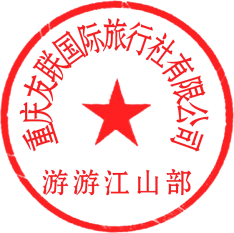 